Plán akcí-říjen 202311.10.2023- Vánoční focení- prosíme rodiče, aby dětem dali do šatny oblečení, ve kterém chcete děti vyfotit - od 8.hodin12.10.2023- Ukázka dravců na zahradě MŠ – dopolední program pro děti23.10.2023- Canisterapie- Jedná se o zábavně - edukační program, ve kterém se děti seznámí s tím, co canisterapie je, kde a jak se využívá. Ve školce  nás navštíví s  terapeutickou fenkou Isabelou a děti se dozvědí, jak se mají k pejskům chovat, ať už k vlastním nebo cizím, naučí se jednoduché povely, s Izi se mohou mazlit, hladit ji, česat, dávat pamlsky. ( I.a II.třída)24.10.2023- Canisterapie- Jedná se o zábavně - edukační program, ve kterém se děti seznámí s tím, co canisterapie je, kde a jak se využívá. Ve školce  nás navštíví s  terapeutickou fenkou Isabelou a děti se dozvědí, jak se mají k pejskům chovat, ať už k vlastním nebo cizím, naučí se jednoduché povely, s Izi se mohou mazlit, hladit ji, česat, dávat pamlsky. ( III.a IV.třída)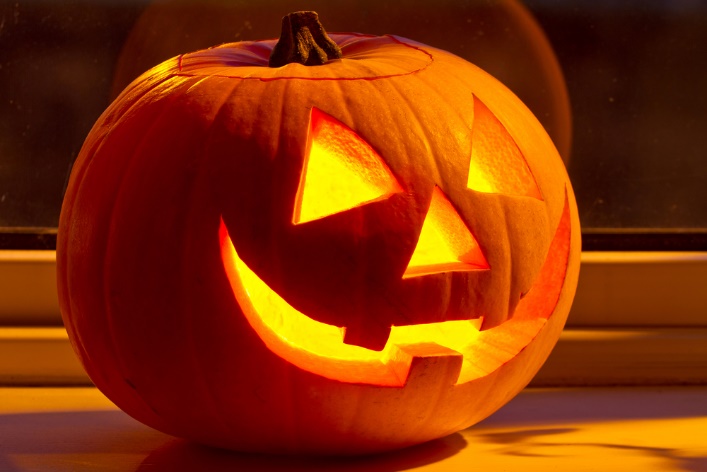 